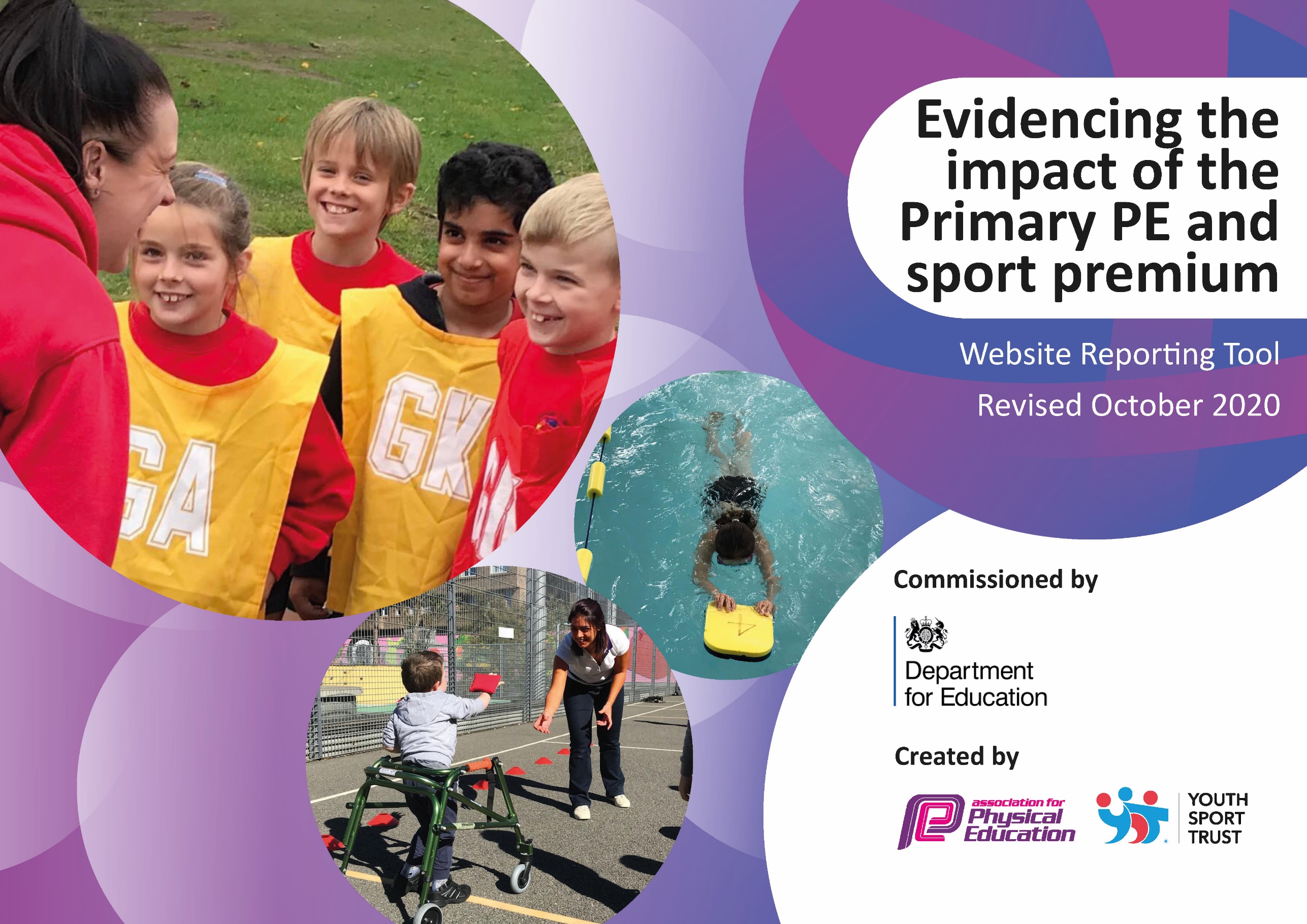 .Did you carry forward an underspend from 2019-20 academic year into the current academic year? YES If any funding from the academic year 2019/20 has been carried over you MUST complete the following section. Key achievements to date until July 2020:Areas for further improvement and baseline evidence of need:High percentage participation in subsidised extra-curricular clubsImproved teacher confidence in delivering high quality PE teachingOpportunities provided to try different activities Children have had cross curricular sporting opportunities that have linked with literacy, citizenship, road safety and mental well being Encourage greater participation by less active and pupil premium children as evidenced by data collected from club registersWhen covid restrictions allow – further monitoring of lessons will be requiredIdentify pathways for children to pursue PE activities further by developing more ties with external clubsGive more children across school opportunities to access successful activities Academic Year: September 2020 to March 2021Total fund carried over: £5824Date Updated:March 2021What Key indicator(s) are you going to focus on? The engagement of pupils in regular physical activityWhat Key indicator(s) are you going to focus on? The engagement of pupils in regular physical activityWhat Key indicator(s) are you going to focus on? The engagement of pupils in regular physical activityWhat Key indicator(s) are you going to focus on? The engagement of pupils in regular physical activityWhat Key indicator(s) are you going to focus on? The engagement of pupils in regular physical activityWhat Key indicator(s) are you going to focus on? The engagement of pupils in regular physical activityWhat Key indicator(s) are you going to focus on? The engagement of pupils in regular physical activityWhat Key indicator(s) are you going to focus on? The engagement of pupils in regular physical activity£5824IntentImplementationImplementationImpactEngagement of children in regular physical activityIncrease confidence of staff delivering PE by purchase of equipmentPurchase of scooter park for KS1 yardInvestment in playground gym equipment -purchase and installationPlayground markings for Daily mile in KS1Skipping ropes for school skipathonGolf Starter class set£899£3540£735£300£350Promote active schools. Monitor via  survey of how children are coming to school Encourage active break timesEncourage active breaks in the school day and active break timesEach child had a skipping rope to use at school and home for skipathon week and for use after in breaksEnable class teachers to deliver this socially distant PE activityOne off capital expenditure on these resourcesMeeting national curriculum requirements for swimming and water safety.N.B Complete this section to your best ability. For example, you might have practised safe self-rescue techniques on dry land.What percentage of your current Year 6 cohort swim competently, confidently and proficiently over a distance of at least 25 metres?N.B. Even though your pupils may swim in another year please report on their attainment on leaving primary school at the end of the summer term 2021.77 %What percentage of your current Year 6 cohort use a range of strokes effectively [for example, front crawl, backstroke and breaststroke]? 65 %What percentage of your current Year 6 cohort perform safe self-rescue in different water-based situations?65 %Schools can choose to use the Primary PE and sport premium to provide additional provision for swimming but this must be for activity over and above the national curriculum requirements. Have you used it in this way?NoWe already send children in Y3 and Y4 if they do not pass NC requirements first timeAcademic Year: 2020/21Total fund allocated: £17500Date Updated: March 2021Date Updated: March 2021Key indicator 1: The engagement of all pupils in regular physical activity – Chief Medical Officers guidelines recommend that primary school pupils undertake at least 30 minutes of physical activity a day in schoolKey indicator 1: The engagement of all pupils in regular physical activity – Chief Medical Officers guidelines recommend that primary school pupils undertake at least 30 minutes of physical activity a day in schoolKey indicator 1: The engagement of all pupils in regular physical activity – Chief Medical Officers guidelines recommend that primary school pupils undertake at least 30 minutes of physical activity a day in schoolKey indicator 1: The engagement of all pupils in regular physical activity – Chief Medical Officers guidelines recommend that primary school pupils undertake at least 30 minutes of physical activity a day in schoolPercentage of total allocation:Key indicator 1: The engagement of all pupils in regular physical activity – Chief Medical Officers guidelines recommend that primary school pupils undertake at least 30 minutes of physical activity a day in schoolKey indicator 1: The engagement of all pupils in regular physical activity – Chief Medical Officers guidelines recommend that primary school pupils undertake at least 30 minutes of physical activity a day in schoolKey indicator 1: The engagement of all pupils in regular physical activity – Chief Medical Officers guidelines recommend that primary school pupils undertake at least 30 minutes of physical activity a day in schoolKey indicator 1: The engagement of all pupils in regular physical activity – Chief Medical Officers guidelines recommend that primary school pupils undertake at least 30 minutes of physical activity a day in school38 %IntentImplementationImplementationImpactSustainabilityChildren have active break timesExtra – curricular clubs £410026 clubs offered this year (Less after school but more lunchtime activities)Monitor attendance – particularly pupil premium and least active childrenChildren have active breaks between lessonsPurchase of Imoves subscription£899Children keep active throughout the day with a variety of extra-curricular active breaks – including wellness and mindfulness breaksMonitor via class ‘heat maps’Key indicator 2: The profile of PESSPA being raised across the school as a tool for whole school improvementKey indicator 2: The profile of PESSPA being raised across the school as a tool for whole school improvementKey indicator 2: The profile of PESSPA being raised across the school as a tool for whole school improvementKey indicator 2: The profile of PESSPA being raised across the school as a tool for whole school improvementPercentage of total allocation:Key indicator 2: The profile of PESSPA being raised across the school as a tool for whole school improvementKey indicator 2: The profile of PESSPA being raised across the school as a tool for whole school improvementKey indicator 2: The profile of PESSPA being raised across the school as a tool for whole school improvementKey indicator 2: The profile of PESSPA being raised across the school as a tool for whole school improvement11 %IntentImplementationImplementationImpactSustainability Improve ‘wellness’ and mental health of childrenWorry Warriors programme£60012 children have taken part in the programme to date, with activities planned for a further 12 before the end of school yearEffectiveness has been monitored via pupil questionnairesSUFC Healthy minds and bodiesProgramme for upper KS2 children looking at healthy eating and sport£360Health survey before and after courseLink with Science curriculumSWFC Premier All Stars Reading challengeWorld Book Day EventShow Racism the Red Card eventWorld Maths Day eventEncourage reluctant readers through SWFC delivery of this programmePSHE curriculum links Link to engagement in mathsWorked out as % of the SWFC package£600Events that link sports with other curriculum areas have been popular.Monitor the effectiveness of the reading intervention with targeted pupilsKey indicator 3: Increased confidence, knowledge and skills of all staff in teaching PE and sportKey indicator 3: Increased confidence, knowledge and skills of all staff in teaching PE and sportKey indicator 3: Increased confidence, knowledge and skills of all staff in teaching PE and sportKey indicator 3: Increased confidence, knowledge and skills of all staff in teaching PE and sportPercentage of total allocation:Key indicator 3: Increased confidence, knowledge and skills of all staff in teaching PE and sportKey indicator 3: Increased confidence, knowledge and skills of all staff in teaching PE and sportKey indicator 3: Increased confidence, knowledge and skills of all staff in teaching PE and sportKey indicator 3: Increased confidence, knowledge and skills of all staff in teaching PE and sport29 %IntentImplementationImplementationImpactSustainabilityMaintain high standard of PE teaching through use of specialist coaches for team teaching. SWFC Premier All - Stars£2690(Worked out as % of the SWFC package)All teachers in school have benefitted from working with specialist coaches – they team teach with support from the coach.Teachers are adapting planning and resources – they are using techniques and tips picked up from specialist coaches to improve practiceImprove knowledge and skills of staff through use of high quality teaching resourcesGetSet4PE – teaching, planning  and assessment resourceReal PE – teaching resource for PE fundamentals £550 per annum £1375 three year subscription purchased£299Staff audit has shown that teacher confidence has grown in delivering all aspects of PE curriculumStaff are using resource to also deliver a wider variety of PE topics Key indicator 4: Broader experience of a range of sports and activities offered to all pupilsKey indicator 4: Broader experience of a range of sports and activities offered to all pupilsKey indicator 4: Broader experience of a range of sports and activities offered to all pupilsKey indicator 4: Broader experience of a range of sports and activities offered to all pupilsPercentage of total allocation:Key indicator 4: Broader experience of a range of sports and activities offered to all pupilsKey indicator 4: Broader experience of a range of sports and activities offered to all pupilsKey indicator 4: Broader experience of a range of sports and activities offered to all pupilsKey indicator 4: Broader experience of a range of sports and activities offered to all pupils7 %IntentImplementationImplementationImpactSustainabilityDeliver a variety of after school extra -curricular clubsThemed activity days Kicks Multi-sport clubs for KS1 and KS2 are subsidised to encourage participation African Dance Day to celebrate Black History MonthIrish Dance Day – St Patrick’s day celebration See also indicator 1Enthusiastic participation from children – signpost enthusiastic children and tell them of opportunities to continue out of school  Clubs have been impacted by COVID and will need to monitored when we can have a full programme of activities and more visitors to come into schoolKey indicator 5: Increased participation in competitive sportKey indicator 5: Increased participation in competitive sportKey indicator 5: Increased participation in competitive sportKey indicator 5: Increased participation in competitive sportPercentage of total allocation:Key indicator 5: Increased participation in competitive sportKey indicator 5: Increased participation in competitive sportKey indicator 5: Increased participation in competitive sportKey indicator 5: Increased participation in competitive sport 14 %IntentImplementationImplementationImpactSustainabilityFundingSustainability and suggestedFunding has been allocated towards membership of LINKS school sport partnershipDue to Covid restrictions there has been limited competitive sport Allocated:£1301Links have provide online support for teaching sporting activities and maintaining links between schools for future competitionsFacilitated loan of rowing machines for intra-school competitionnext steps:Funding has been reserved for Summer term for potential competitive activities Travel to sporting events and supply cover costs for extra staffAlthough allocated – not spent yet £1000(Allocated for spend later in academic year if possible)Signed off bySigned off byHead Teacher:Matt GaughanDate:29/3/21Subject Leader:Nigel HartleyDate:25/3/21Governor:Sue Brookes (Governing Board Chairperson)Date:31 March 2021